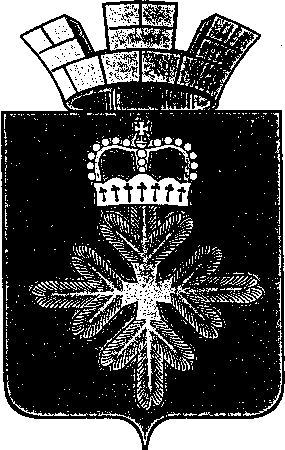 ПОСТАНОВЛЕНИЕАДМИНИСТРАЦИИ ГОРОДСКОГО ОКРУГА ПЕЛЫМО создании комиссии по определению границ прилегающих к организациям и объектам территорий, на которых не допускается розничная продажа алкогольной продукции на территории городского округа Пелым В целях определения границ прилегающих к организациям и объектам территорий, на которых не допускается розничная продажа алкогольной продукции на территории городского округа Пелым, во исполнение Постановления Правительства РФ от 27.12.2012 N 1425 "Об определении органами государственной власти субъектов Российской Федерации мест массового скопления граждан и мест нахождения источников повышенной опасности, в которых не допускается розничная продажа алкогольной продукции, а также об определении органами местного самоуправления границ прилегающих к некоторым организациям и объектам территорий, на которых не допускается розничная продажа алкогольной продукции", руководствуясь ст. 31 Устава городского округа Пелым, администрация городского округа ПелымПОСТАНОВЛЯЕТ:1. Создать комиссию по разработке правового акта по определению границ прилегающих к организациям и объектам территорий, на которых не допускается розничная продажа алкогольной продукции на территории городского округа Пелым.2. Утвердить:1) Положение о комиссии по разработке правового акта по определению границ прилегающих к организациям и объектам территорий, на которых не допускается розничная продажа алкогольной продукции на территории городского округа Пелым (Приложение № 1);2) Состав комиссии по разработке правового акта по определению границ прилегающих к организациям и объектам территорий, на которых не допускается розничная продажа алкогольной продукции на территории городского округа Пелым (Приложение № 2).3. Настоящее Постановление вступает в силу с момента опубликования.4. Опубликовать настоящее Постановление в газете "Пелымский вестник" и разместить на официальном сайте городского округа Пелым.5. Контроль за выполнением настоящего Постановления оставляю за собой.И.о. главы администрации городского округа Пелым                                                                        А.А. БобровПриложение 1 к постановлению администрации городского округа Пелым от 29.05.2014 г. № 168ПОЛОЖЕНИЕО КОМИССИИ ПО РАЗРАБОТКЕ ПРАВОВОГО АКТА ПО ОПРЕДЕЛЕНИЮГРАНИЦ ПРИЛЕГАЮЩИХ К ОРГАНИЗАЦИЯМ И ОБЪЕКТАМ ТЕРРИТОРИЙ,НА КОТОРЫХ НЕ ДОПУСКАЕТСЯ РОЗНИЧНАЯ ПРОДАЖААЛКОГОЛЬНОЙ ПРОДУКЦИИ НА ТЕРРИТОРИИГОРОДСКОГО ОКРУГА ПЕЛЫМГлава 1. ОБЩИЕ ПОЛОЖЕНИЯ1. Настоящее Положение определяет задачи и полномочия Комиссии по разработке правового акта по определению границ прилегающих к организациям и объектам территорий, на которых не допускается розничная продажа алкогольной продукции на территории городского округа Пелым (далее - Комиссия), порядок ее формирования, полномочия членов Комиссии, порядок организации и обеспечения деятельности Комиссии.2. Комиссия является совещательным и консультативным органом, образованным в целях определения границ прилегающих территорий, на которых запрещается розничная продажа алкогольной продукции на территории городского округа Пелым.3. Комиссия в своей деятельности руководствуется Конституцией Российской Федерации, федеральным и областным законодательством, нормативными актами городского округа Пелым, а также настоящим Положением.Глава 2. ЗАДАЧИ И ПОЛНОМОЧИЯ КОМИССИИ4. Основными задачами Комиссии являются:1) разработка и принятие правового акта, устанавливающего сроки, порядок и последовательность процедур при определении прилегающих границ территорий, на которых запрещается розничная продажа алкогольной продукции на территории городского округа Пелым;2) подготовка и представление лицу, ответственному за подготовку нормативно-правового акта по определению прилегающих границ, на которых запрещается розничная продажа алкогольной продукции, перечня объектов, относящихся к детским, образовательным, медицинским организациям, объектам спорта, оптовым и розничным рынкам, вокзалам и иным местам массового скопления граждан и местам нахождения источников повышенной опасности;3) утверждение способа определения прилегающих территорий;4) определение границ обособленных территорий к указанным в п. 4 пп. 2 организациям;5) определение границ дополнительной территории, впоследствии определение размера прилегающих территорий, на которых запрещается розничная продажа алкогольной продукции;6) определение схемы границ прилегающих территорий для каждой детской, образовательной, медицинской организации, объектам спорта, оптовым и розничным рынкам, вокзалам и иным местам массового скопления граждан и местам нахождения источников повышенной опасности.5. Комиссия для решения возложенных на нее основных задач имеет право:1) запрашивать и получать в установленном порядке необходимую информацию и материалы от органов местного самоуправления городского округа Пелым, иных организаций, объединений, а также от должностных лиц;2) приглашать на свои заседания должностных лиц органов местного самоуправления городского округа Пелым, руководителей муниципальных учреждений и предприятий, представителей иных органов, организаций и объединений;3) привлекать в установленном порядке для осуществления информационно-аналитических и экспертных работ другие организации, а также специалистов;4) создавать из числа своих членов, а также из числа представителей органов и организаций, не входящих в состав Комиссии, рабочие группы для обеспечения подготовки решений Комиссии и координации работы по направлениям деятельности Комиссии.Глава 3. ПОРЯДОК ФОРМИРОВАНИЯ КОМИССИИ6. Комиссия формируется в составе председателя Комиссии, секретаря Комиссии и членов Комиссии.Председателем Комиссии является заместитель главы администрации городского округа Красноуфимск по финансово-экономической политике.7. Персональный состав Комиссии утверждается постановлением Главы городского округа Красноуфимск.Глава 4. ПОЛНОМОЧИЯ ЧЛЕНОВ КОМИССИИ8. Председатель Комиссии:1) осуществляет руководство деятельностью Комиссии;2) созывает заседания Комиссии;3) утверждает повестки заседаний Комиссии;4) определяет порядок ведения и ведет заседания Комиссии;5) подписывает документы, подготовленные Комиссией.9. Секретарь Комиссии:1) контролирует своевременное представление материалов и документов для рассмотрения на заседаниях Комиссии;2) составляет протоколы заседаний Комиссии;3) осуществляет контроль за выполнением решений Комиссии;4) выполняет поручения председателя Комиссии.10. Члены Комиссии могут вносить предложения по проектам повесток ее заседаний, по порядку рассмотрения и существу обсуждаемых на заседаниях Комиссии вопросов, выступать на заседаниях Комиссии.11. Делегирование членами Комиссии своих полномочий иным лицам не допускается.12. В случае невозможности присутствия члена Комиссии на заседании он обязан заблаговременно известить об этом секретаря Комиссии. При этом член Комиссии вправе изложить свое мнение по рассматриваемым вопросам в письменной форме, которое доводится до участников заседания Комиссии и отражается в протоколе.Глава 5. ПОРЯДОК ОРГАНИЗАЦИИИ ОБЕСПЕЧЕНИЯ ДЕЯТЕЛЬНОСТИ КОМИССИИ13. Основной формой работы Комиссии являются заседания, которые проводятся не реже одного раза в шесть месяцев. В случае необходимости могут проводиться внеочередные заседания Комиссии по решению председателя Комиссии.Подготовку и организацию заседаний Комиссии, а также решение текущих вопросов деятельности Комиссии осуществляет секретарь Комиссии.14. Заседание Комиссии ведет председатель Комиссии.15. Заседание Комиссии считается правомочным, если на нем присутствует более половины членов Комиссии.16. Решение Комиссии принимается открытым голосованием простым большинством голосов от числа присутствующих на заседании членов Комиссии. В случае равенства голосов решающим является голос председательствующего на заседании Комиссии.17. Решения Комиссии оформляются протоколом, который подписывается председательствующим на заседании Комиссии.Для реализации решений Комиссии могут издаваться постановления и распоряжения, даваться поручения председателем Комиссии.Приложение 2 к постановлению администрации городского округа Пелым от 29.05.2014 г. № 168СОСТАВКОМИССИИ ПО РАЗРАБОТКЕ ПРАВОВОГО АКТА ПО ОПРЕДЕЛЕНИЮ ГРАНИЦПРИЛЕГАЮЩИХ К ОРГАНИЗАЦИЯМ И ОБЪЕКТАМ ТЕРРИТОРИЙ, НА КОТОРЫХ НЕ ДОПУСКАЕТСЯ РОЗНИЧНАЯ ПРОДАЖА АЛКОГОЛЬНОЙ ПРОДУКЦИИ НА ТЕРРИТОРИИ ГОРОДСКОГО ОКРУГА ПЕЛЫМ1. Бобров Александр Анатольевич - заместитель главы администрации городского округа Пелым – начальник отдела по управлению имуществом, строительству, жилищно-коммунальному хозяйству, землеустройству, энергетике, председатель Комиссии.2. Фатуллаева Елена Викторовна - специалист 1 категории по муниципальным закупкам, торговле и бытовому обслуживанию администрации городского округа Пелым, секретарь Комиссии.Члены Комиссии:3. Мухлынина Лариса Ивановна - заместитель главы администрации городского округа Пелым - начальник отдела образования, культуры, спорта и по делам молодежи.4. Мальшакова Наталия Вячеславовна - специалист 1 категории по землеустройству и градостроительству администрации городского округа Пелым.5. Кунда Ирина Анатольевна - специалист 1 категории по энергетике и ЖКХ администрации городского округа Пелым.СОГЛАСОВАНИЕпостановления вид«О создании комиссии по определению границ прилегающих к организациям и объектам территорий, на которых не допускается розничная продажа алкогольной продукции на территории городского округа Пелым»Докладчик:Передано в организационный отдел МКУ У по ОДОМС и МУ городского округа Пелым.Делопроизводитель: Лемешева Елена Владимировна.от 29.05.2014 г. № 168п. Пелым   ДолжностьФамилия и инициалыСроки и результаты согласованияСроки и результаты согласованияСроки и результаты согласованияДолжностьФамилия и инициалыДата поступления на согласованиеДата согласованияЗамечания и подписьЗаместитель главы администрации городского округа ПелымБобров А.А.Фамилия, имя, отчество исполнителя, место работы, должность, телефон:Фатуллаева Елена ВикторовнаСпециалист отдела по управлению имуществом, строительству, жилищно-коммунальному хозяйству, землеустройству, энергетике.8 (34386) 45-3-91